地點：壽豐國小辦公室前走廊主角：替代役男蔡承翰事由：主動整理學校無人聞問之圖書，於辦公室外辦曬書展，吸引許多老師學生前來選書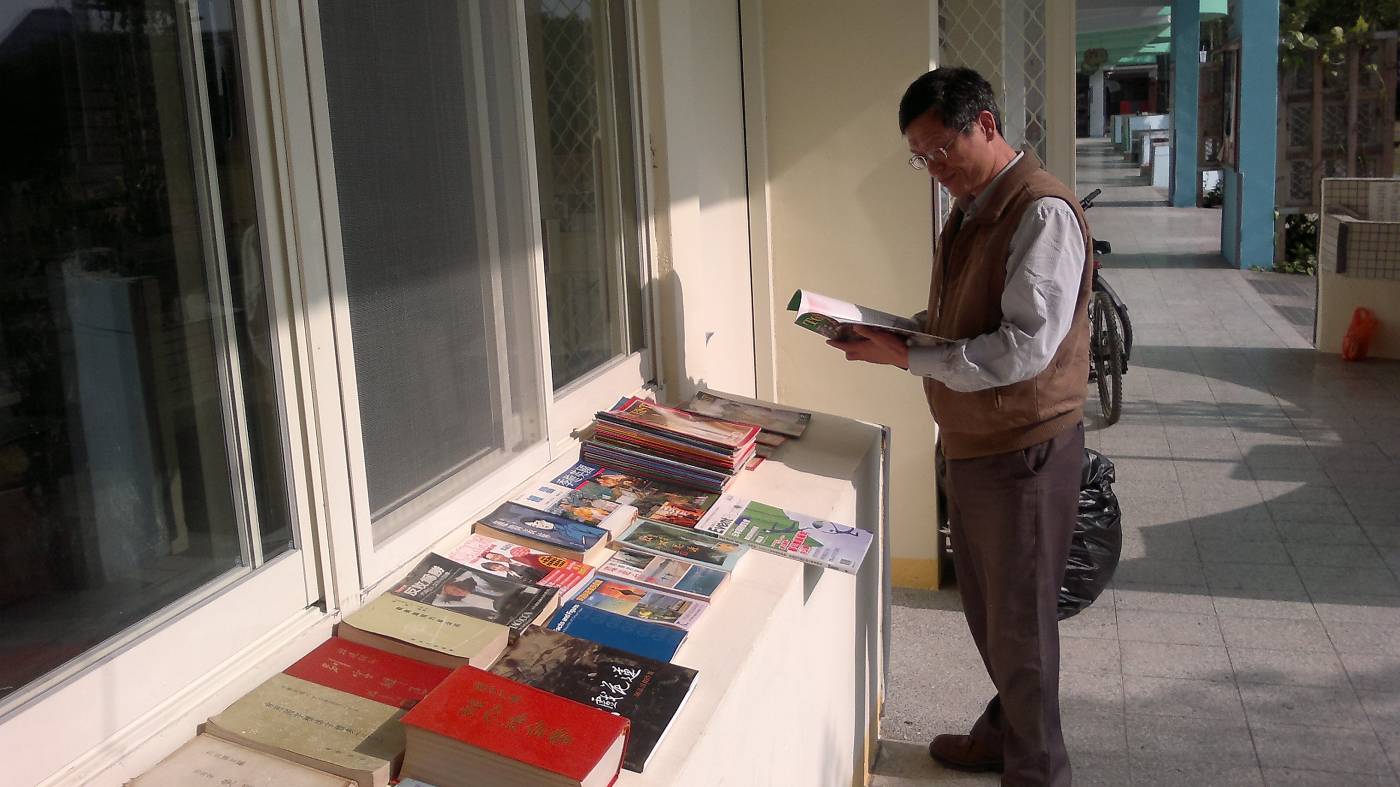 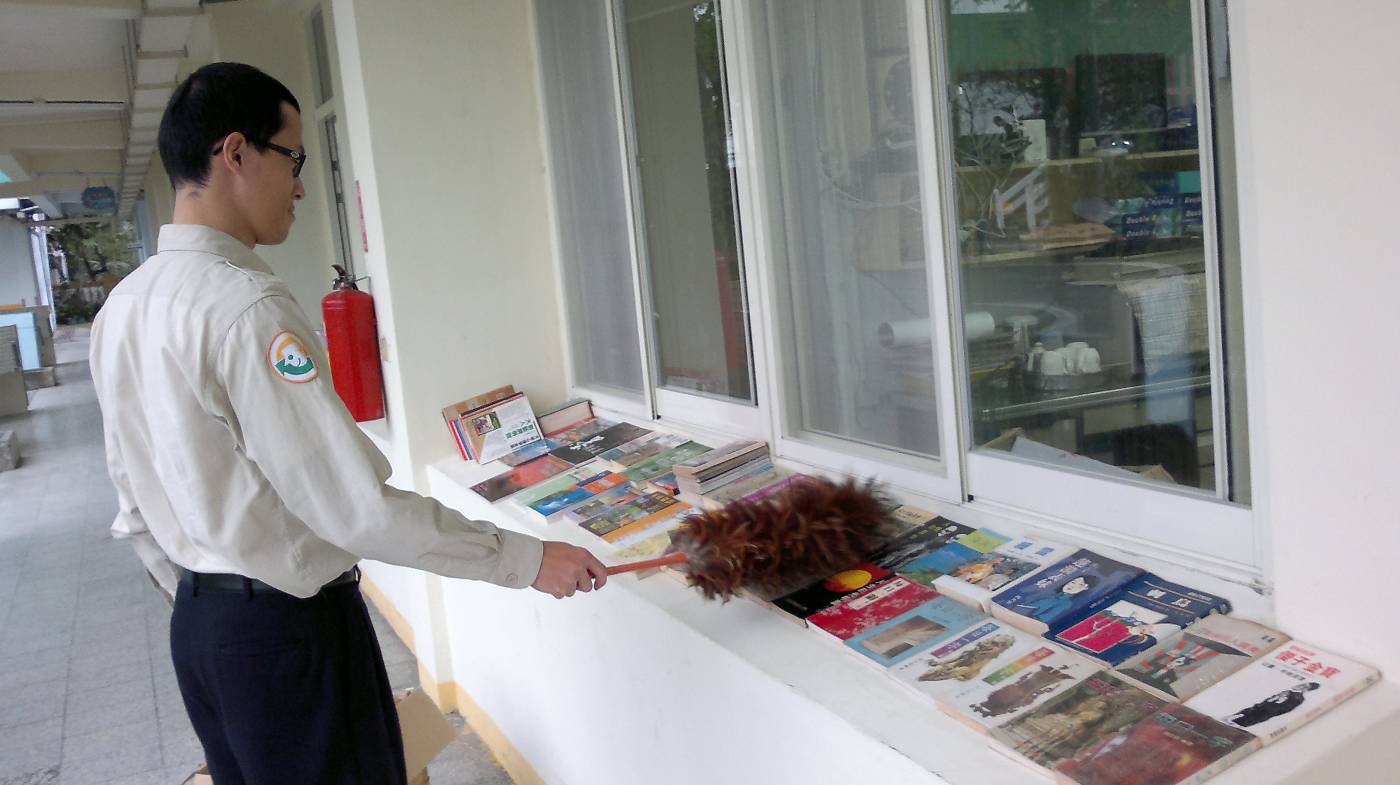 